Alle gegevens zijn bestemd voor de begeleiders van ’t Pierelierke. Deze zijn strikt vertrouwelijk. Gelieve eventuele wijzigingen onmiddellijk te melden.Persoonlijke gegevens van het kindNaam: 			 ………………………………………………………………………………………………Voornaam: 		……………………………………………………………………………………………….Geboortedatum:	 ……………./………..…../……….………….Rijksregisternummer:     …………………………………………………………………………………………….Thuisadres kind:	 …………………………………………………………………………………………....		 	 ………………………………………………………………………………………………Telefoonnummer: 	………………………………………………………………………………………………Evt. G.S.M.: 		………………………………………………………………………………………………FacturatiegegevensNaam:			………………………………………………………………………………………………Adres: 			……………………………………………………………………………………………….e-mail:			………………………………………………………………………………………………Fiscaal attest:		JA                               NEEFactuur  per :                   POST                         MAIL                                              Z.O.Z        Familiale gegevensNaam, voornaam moeder: 	…………………………………………………………………………………..Adres moeder: 			…………………………………………………………………………………..Werk moeder: 			…………………………………………………………………………………..Telefoonnummer, G.S.M.:	…………………………………………………………………………………..Rijksregisternummer:                   ………………………………………………………………………………….Naam, voornaam vader: 	…………………………………………………………………………………..Adres vader: 			…………………………………………………………………………………..Werk vader: 			…………………………………………………………………………………..Telefoonnummer, G.S.M.:	…………………………………………………………………………………..Rijksregisternummer:                   ………………………………………………………………………………….Ondergetekende ouder verklaart op eer dat alle bovenstaande gegevens correct zijn. Indien één van de gegevens zou wijzigen, zal ik dit zo snel mogelijk meedelen.   Datum								HandtekeningPersoonlijke fiche ’t Pierelierke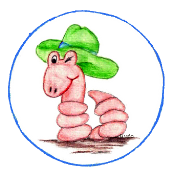 